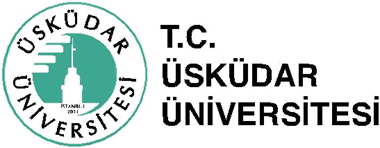 BAĞIMLILIK VE ADLİ BİLİMLER ENSTİTÜSÜ YÜKSEK LİSANS PROGRAMI TEZ ÖNERİ FORMU Ek: Anabilim Dalı Kurul Kararı Fotokopisi 	ÜÜ.FR.0159 	 	Revizyon No: 0 (27.03.2018) …… /…… / 20….  (Öğrencinin, Adı, Soyadı, İmza) DANIŞMAN GÖRÜŞÜ  Danışmanlığını yürüttüğüm ve yukarıda adı soyadı belirtilen öğrencinin Yüksek Lisans Tez Önerisinin kabul edilmesi hususunda bilgilerinizi ve gereğini arz ederim.  …../…… / 20….…………………………… (Danışmanın Unvanı, Adı, Soyadı, İmza) BAĞIMLILIK VE ADLİ BİLİMLER ENSTİTÜSÜ MÜDÜRLÜĞÜNE	 	Tarih: 	…../…… / 20….Yukarıda adı ve soyadı geçen öğrencinin ve ayrıca öğrenci danışmanının uygun görüşü doğrultusunda Yüksek Lisans Tez Önerisi Anabilim Dalımızca da uygun görülmüştür. Gereğini bilgilerinize arz ederim. ……………………………………. Anabilim Dalı Başkanı (Unvanı, Adı, Soyadı, İmza)1. GENEL BİLGİLER1. GENEL BİLGİLER1. GENEL BİLGİLER1. GENEL BİLGİLER1. GENEL BİLGİLER1. GENEL BİLGİLER1. GENEL BİLGİLER1. GENEL BİLGİLERÖğrenci No:Öğrenci Adı Soyadı:Öğrenci e-posta adresi:Anabilim Dalı:Teze Başlama Dönemi:Tezin Türkçe Başlığı:Tezin İngilizce Başlığı:Tezin Niteliği:YerelUlusalEvrenselEtik Kurul Raporu:Ektedir.Başvurusu Yapılmıştır.Başvuru Belgesi Ektedir.Gerekli Değildir.2. TEZİN AMACI 3. TEZİN ÖNEMİ 4. MATERYAL VE METOT 5. TEMEL KAYNAKLAR 6. TEZ PLANLAMASI VE ÇALIŞMA TAKVİMİ 6. TEZ PLANLAMASI VE ÇALIŞMA TAKVİMİ 6. TEZ PLANLAMASI VE ÇALIŞMA TAKVİMİ Materyal ve metot bölümünde detayları verilen her bir aşamanın başlangıç ve bitiş süreleri aşağıdaki tabloda belirtilmelidir.  Materyal ve metot bölümünde detayları verilen her bir aşamanın başlangıç ve bitiş süreleri aşağıdaki tabloda belirtilmelidir.  Materyal ve metot bölümünde detayları verilen her bir aşamanın başlangıç ve bitiş süreleri aşağıdaki tabloda belirtilmelidir.  Başlıca Aşamalar Ayrıntılı Bilgi Zamanlama ÜÜ.FR.0159 Revizyon No: 0 (27.03.2018) 